Bruxelles, 2 dicembre 2015115a SESSIONE PLENARIA DEL COMITATO EUROPEO DELLE REGIONIPROGETTO DI ORDINE DEL GIORNO PARTICOLAREGGIATOGIOVEDI 3 DICEMBRE 2015DALLE ORE 14.45 ALLE ORE 20.45e VENERDI 4 DICEMBRE 2015DALLE ORE 9.00 ALLE ORE 13.00Parlamento europeoJoseph Antall (JAN)60 rue Wiertz, B-1047 BruxellesSala JAN 2Q2*****************************************Giovedì 3 dicembre 2015ore 14.45Adozione dell'ordine del giorno (COR-2015-05321-00-04-CONVPOJ-TRA)Approvazione del verbale della 114a sessione plenaria, svoltasi il 12, 13 e 14 ottobre 2015 (COR-2015-04543-00-01-PV-TRA), e degli allegati da 1 a 6 (COR-2015-04543-00-00-PV-REF, COR-2015-04543-01-00-PV-REF, COR-2015-04543-02-00-PV-REF, COR-2015-04543-03-00-PV-REF, COR-2015-04543-04-00-PV-REF e COR-2015-04543-05-00-PV-REF)Comunicazione del Presidente	ESAME E ADOZIONE DEI PARERILa visione territoriale per il 2050: quale futuro?Parere di iniziativaConsultazione da parte della presidenza lussemburgheseCOR-2015-04285-00-00-PAC-TRA - COTER-VI/008Relatore Oldřich Vlasák (consigliere comunale di Hradec Králové, CZ/ECR)ore 16.15	LE SFIDE PER GLI ENTI REGIONALI E LOCALI IN MATERIA DI MIGRAZIONE E DI INTEGRAZIONE DEI RIFUGIATIInterventi di: Dimitris Avramopoulos, commissario per la Migrazione, gli affari interni e la cittadinanza Kashetu Kyenge, membro del Parlamento europeo (IT/S&D), correlatrice sul tema La situazione nel Mediterraneo e la necessità di un approccio globale dell'UE alle migrazioni Dibattito con i membriore 17.45	ESAME E ADOZIONE DEI PARERIAgenda europea sulla migrazioneParere di iniziativa Comunicazione della Commissione al Parlamento europeo, al Consiglio, al Comitato economico e sociale europeo e al Comitato delle regioniCOM(2015) 240 finalCOR-2015-02607-00-00-PAC-TRA - CIVEX-VI/006Relatore: François Decoster (membro del Consiglio regionale Nord-Pas-de-Calais, FR/ALDE)ore 18.45Intervento di Frans Timmermans, primo vicepresidente della Commissione europea, responsabile per la Qualità della legislazione, le relazioni interistituzionali, lo Stato di diritto e la Carta dei diritti fondamentali
(nota informativa COR-2015-05321-01-00-PSP-TRA)Dibattito con i membriRisoluzione sul programma di lavoro della Commissione europea per il 2016
(COR-2015-05929-00-02-PRES-TRA – RESOL-VI/007) (per decisione)Norme per la remunerazione dei lavoratori nell’UEParere di iniziativaCOR-2015-01689-00-01-PAC-TRA - SEDEC-VI/002Relatore: Mick Antoniw (rappresentante della circoscrizione di Pontypridd all'Assemblea nazionale del Galles UK/PSE)Il ruolo dell’economia sociale nel rilanciare la crescita economica e nel combattere la disoccupazioneParere di iniziativaCOR-2015-01691-00-01-PAC-TRA - SEDEC-VI/004Relatore: Luís Gomes (sindaco di Vila Real de Santo António, PT/PPE)ore 20.45	SOSPENSIONE DEI LAVORIVenerdì 4 dicembre 2015ore 9.00La dimensione locale e regionale dell'economia della condivisioneParere di iniziativaCOR-2015-02698-00-00-PAC-TRA - ECON-VI/005Relatrice: Benedetta Brighenti (vicesindaco di Castelnuovo Rangone, provincia di Modena, IT/PSE)Un regime equo ed efficace per l'imposta societaria nell'Unione europeaParere di iniziativa Comunicazione della Commissione al Parlamento europeo e al Consiglio COM(2015) 302 finalCOR-2015-03865-00-00-PAC-TRA - ECON-VI/006Relatore: Jean-Luc Vanraes (membro del consiglio comunale di Uccle e presidente del Centro pubblico di azione sociale OCMW/CPAS, BE/ALDE)La dimensione locale e regionale dell’Accordo sugli scambi di servizi (TiSA)Parere di iniziativaCOR-2015-02700-00-00-PAC-TRA - ECON-VI/003Relatore: Helmuth Markov (membro della giunta regionale del Brandenburgo, ministro della Giustizia, affari europei e tutela dei consumatori, DE/PSE)ore 10.30Intervento di Jean-Claude Frecon, presidente del Congresso dei poteri locali e regionali del Consiglio d'Europa (nota informativa COR-2015-05321-02-00-PSP-TRA)Dibattito con i membriIl futuro del Patto dei sindaciParere di iniziativa COR-2015-02592-00-00-PAC-TRA - ENVE-VI/006Relatrice: Kata Tüttő (rappresentante del governo locale del distretto 12 di Budapest, HU/PSE)Contributo al controllo dell'adeguatezza della direttiva sulla conservazione degli uccelli e della direttiva fauna-flora-habitatParere di iniziativaCOR-2015-02624-00-00-PAC-TRA - ENVE-VI/005Relatore: Roby Biwer (consigliere comunale di Bettembourg, LU/PSE)Elezione dei membri dell'Ufficio di presidenza (COR-2015-05321-03-00-PSP-REF) (per decisione)Nuovi membri e supplenti del CdR (COR-2015-05321-04-00-PSP-TRA) (per informazione)Varie ed eventualiData della prossima riunioneore 13.00	FINE DELLA SESSIONE PLENARIAIl presente documento è stato elaborato conformemente all'art. 15, par. 3, del Regolamento interno ed è disponibile all'indirizzo http://toad.cor.europa.eu/CORAgendas.aspx?body=PLEN._____________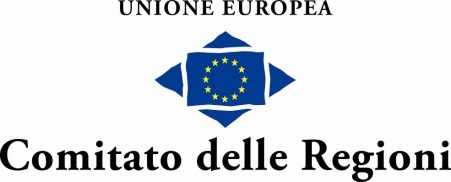 